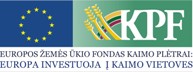 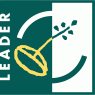 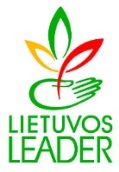 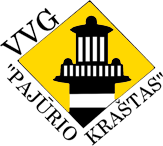 PRIEMONĖ „KAIMO GYVENTOJŲ AKTYVINIMAS, SOCIALINĖS, KULTŪRINĖS SAVIRAIŠKOS GALIMYBIŲ PLĖTOJIMASBrožių kaimo bendruomenė. Projektas Nr. LEADER-11-PAJŪRIS-01-026 „Brožių kultūros namų negyvenamųjų patalpų pritaikymas bendruomenės socializacijai“Paramos suma – 139 039,90 LtVietos projekto tikslas – įtraukti socialiai atskirtus žmones į bendruomenės veiklą ir didinti jų užimtumą suremontuotose kultūros namų patalpose įrengiant virtuvę.Uždaviniai:1.	Suremontuoti negyvenamas kultūros namų patalpas;2.	Įrengti stacionarią virtuvę.Projekto esmė – atnaujinti negyvenamas kultūros namų patalpas ir įrengti jose virtuvę. Sudarius atitinkamas sąlygas maisto gaminimui, sukurtos 3 darbo vietos. Šeimininkės už tam tikrą mokestį rengia maistą ne tik šventėms, bet tiekia dalinį maitinimą konferencijoms ir seminarams, išvažiuojamuosius pietus, pagal kliento pageidavimą, įvairiems regiono bendruomenių renginiams ir šventėms. Bendruomenė naudosis Klaipėdos rajono prekiniu ženklu, kurio populiarinimu rūpinsis Maciuičių ir Kalniškės bendruomenė.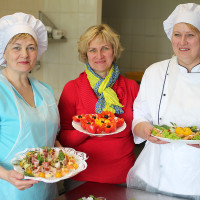 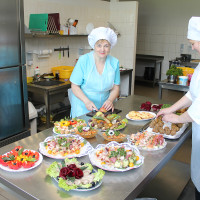 